UNIWERSYTET KAZIMIERZA WIELKIEGO                                   W BYDGOSZCZYul. Chodkiewicza 30, 85 – 064 Bydgoszcz, tel. 052 341 91 00 fax. 052 360 82 06NIP 5542647568 REGON 340057695www.ukw.edu.plBydgoszcz, dn. 18.03. 2016 r.OGŁOSZENIE O WYBORZE OFERTY W TRYBIEZapytania Ofertowego 	Uniwersytet Kazimierza Wielkiego w Bydgoszczy z siedzibą przy ul. Chodkiewicza 30, 85-064 Bydgoszcz informuje, iż w wyniku przeprowadzonego Zapytania Ofertowego Nr UKW-DZP-282-ZO-B-15/2015 dotyczącego: Dostawy czepka elektrodowego z kompletem 19 elektrod oraz przewodami EEG została wybrana następująca oferta: Nazwa firmy: EnPol Sp. z o.o. Adres: ul. Grochowska 217/1, 04-077 WarszawaCena oferty: 1944,00 zł bruttoUzasadnienie wyboru:Przedmiotową decyzję Zamawiający uzasadnia tym, że oferta niniejszego Wykonawcy jest jedyną i zarazem najkorzystniejszą ofertą złożoną w postępowaniu, spełniająca wymogi Zamawiającego, która  uzyskała najwyższą  liczbę punktów w kryteriach oceny ofert (100 pkt).p.o. Kanclerzamgr Renata Malak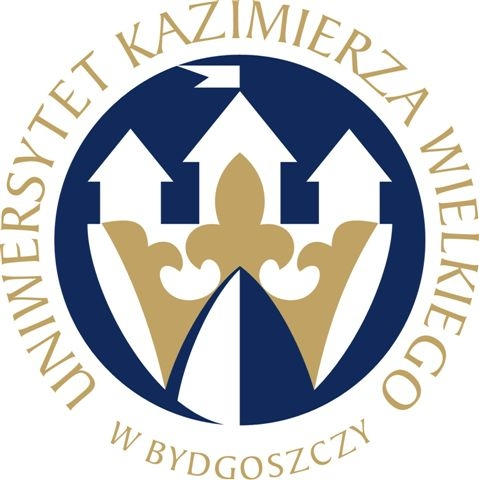 